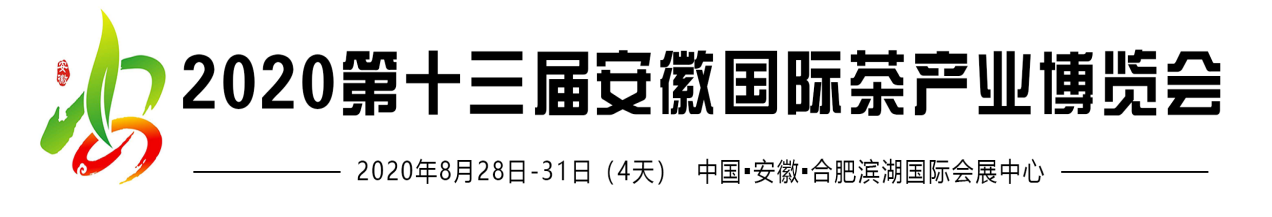 邀 请 函为弘扬中国茶文化，推动安徽茶产业发展，坚持新发展理念，按照政府引导、市场运作、安徽特色、国际视野的原则，充分发挥博览会交流合作平台作用，全面展示中国以及安徽茶产业发展最新成果。特定于2020年8月28日-31日在合肥举办第十三届安徽国际茶产业博览会，本次展会展览面积共计53000平方米，诚挚邀请国内外同仁及各界人士汇聚一堂，共促茶产业的发展和创新。一、组织机构主办单位：安徽省供销社、安徽省商务厅、安徽省农业农村厅、合肥市人民政府、六安市人民政府、宣城市人民政府、池州市人民政府、安庆市人民政府、黄山市人民政府承办单位：安徽中设国际会展集团有限公司、 安徽省茶叶行业协会协办单位：安徽省茶业学会、安徽省茶文化研究会、安徽省农产品经纪人协会、合肥市包河区人民政府二、时间地点时    间：2020年8月28日-31日（4天）地    点：合肥滨湖国际会展中心三、展区设置（三大展馆，10大展区）（一）主展馆（1）安徽茶叶展区：安徽茶产业的发展和创新以及安徽主产茶市相关茶叶品牌企业；（2）全国名茶品牌展区：安徽省以外的国内茶叶品牌企业，包括绿茶、红茶、白茶、黄茶、黑茶、乌龙茶、各类有机茶等；（3）境外名茶品牌展区：境外国家和地区的茶叶品牌企业，茶叶主产国有代表性的茶叶生产、销售、流通龙头企业、驻华公司和行业机构；               （二）8号馆           （1）茶叶加工设备展区：采茶机、包揉机、揉捻机、松包机、筛沫机、摇青机、除铁机、抖筛机、拣梗机、圆筛机、解块机、理条机、曲毫机、分级机、炒茶机、烘培机、提香机、色选机、杀青机、热风炉、炒干机等；（2）茶叶包装机械展区：内外袋茶叶包装机、分装机、内膜机、自动包装机、真空包装机、袋泡茶包装机、三角包茶叶包装机等；（3）茶叶包装材料展区：茶包装设计、锡器包装、金属罐包装、礼盒（纸盒包装、木盒包装）、制作印刷等包装材料；（4）茶叶检测设备展区：农残、重金属、计量秤、喷码打印、防伪标签等。（三）9号馆（1）茶器具产品展区：煮茶器、茶壶、冲茶具、紫砂、陶瓷等主茶具，茶盘、茶巾、茶匙、消毒柜等辅助用品，以及竹木、玻璃罐、金属等及其他附属茶器及泡茶水等产品；（2）茶文化展区：国内外茶产业链中的沉香、茶服、艺术瓷、古玩字画、花器、茶文化书籍等茶文创产品，连锁加盟茶馆、茶艺培训机构、茶空间设计机构、茶叶相关产品投资和融资机构、茶主题旅游等茶文化配套服务机构；（3）再生茶及衍生品展区：花草茶、降压茶、明目茶、萃取茶、浓缩茶、果味茶、养生茶、速溶茶、袋泡茶等再生茶产品，茶保健品、茶叶深加工产品、茶饮料、茶酒、茶食品、茶化妆品等茶衍生品。              四、同期活动(1)中国绿茶发展高峰论坛              (2)茶事比赛(3)安徽主产茶市专场推介会            (4)品牌推介会五、展会优势（1）权威优势：政府主办，行业管理者参与，专业会展公司市场化运作，展出内容丰富，展品品类齐全，展会的交流交易效果显著；（2）宣传优势：本届展会将通过电视、电台、微信、头条、抖音、微博、主流门户网站、行业杂志、行业专题网站、户外广告等媒体平台，多渠道、多角度、多层次、多形式的开展宣传推广工作，并通过重点采购商专人邀约等方式进行地推；（3）产业优势：全国十大名茶，安徽独占四席，安徽作为产茶大省，茶产业是安徽省政府确定重点发展的农业产业化十大主导产业之一，作为茶叶主产区，安徽茶叶科技研发力量也在全国领先；（4）区位优势：合肥是长三角世界级城市群副中心城市，交通便利，经济发展迅猛，拥有多个展览馆，其中合肥滨湖国际会展中心举办过多个世界级或国家级的大型会展项目；（5）采购商优势：预计本届展会期间有超过60000名茶叶经销商、中大型企事业单位、茶叶爱好者等前来展会现场参观采购，其中大会专业采购商邀请工作组，预计邀请到会进行订单采购的境内外专业采购商超过2000家，对于这些专业采购商大会将全程免费接待，另外安徽省内各市预计将组织近5000家采购商前来参观采购。六、采购商范围（1）境内外茶叶经销商、茶叶进出口贸易商、茶叶网络经销商；（2）专业茶市场、茶叶批发商、专卖店、茶馆、茶楼、酒店、会所、宾馆、酒吧等；（3）行业（商）协会、院校、科研院所、质检机构等；（4）礼品采购商、茶饮从业者、茶叶收藏者、茶饮爱好者等；（5）房地产、金融、4S店、大中型企业及物业管理者；（6）茶叶生产加工企业、物流运输单位等；七、参展程序（1）参展对象提供合法有效的经营资格证照，供组委会审核；（2）审核通过后，要求签订《参展合同》。合同签订后，参展单位于三个工作日内将相关费用汇入指定账户；（3）组委会收到参展费后，完全确定展位，冠名/协办赞助单位可优先安排；（4）为确保会场整体效果，组委会保留最终调整展位的权利。八、相关费用九、联系方式联系人：方增翠18365178225    电   话：0551-62571367                邮   箱：1908754874@qq.com      展位费用展位类别展位类别价格价格展位费用特装空地特装空地空地400元/㎡ （18㎡起租）空地400元/㎡ （18㎡起租）展位费用标准展位（9㎡）标准展位（9㎡）双开口4500元/个单开口4000元/个双开口4500元/个单开口4000元/个展位费用注: 1、标准展位：长3m×宽3m×高2.5m；配备一张咨询桌、两张办公椅、两只射灯；2、特装空地为光地，不附带任何设施。注: 1、标准展位：长3m×宽3m×高2.5m；配备一张咨询桌、两张办公椅、两只射灯；2、特装空地为光地，不附带任何设施。注: 1、标准展位：长3m×宽3m×高2.5m；配备一张咨询桌、两张办公椅、两只射灯；2、特装空地为光地，不附带任何设施。注: 1、标准展位：长3m×宽3m×高2.5m；配备一张咨询桌、两张办公椅、两只射灯；2、特装空地为光地，不附带任何设施。广告费用广告项目价格广告项目价格广告费用人行通道墙体广告5000元/个龙门架广告35000元/座广告费用注水旗广告1000元/2个证件广告30000元广告费用桁架画面广告6000元/块参展指南封底广告30000元广告费用室内地标广告5000元/10个手提袋广告30000元广告费用会刊封底广告30000元邀请函封底广告30000元广告费用会刊内页广告5000元/P活动赞助另行商定